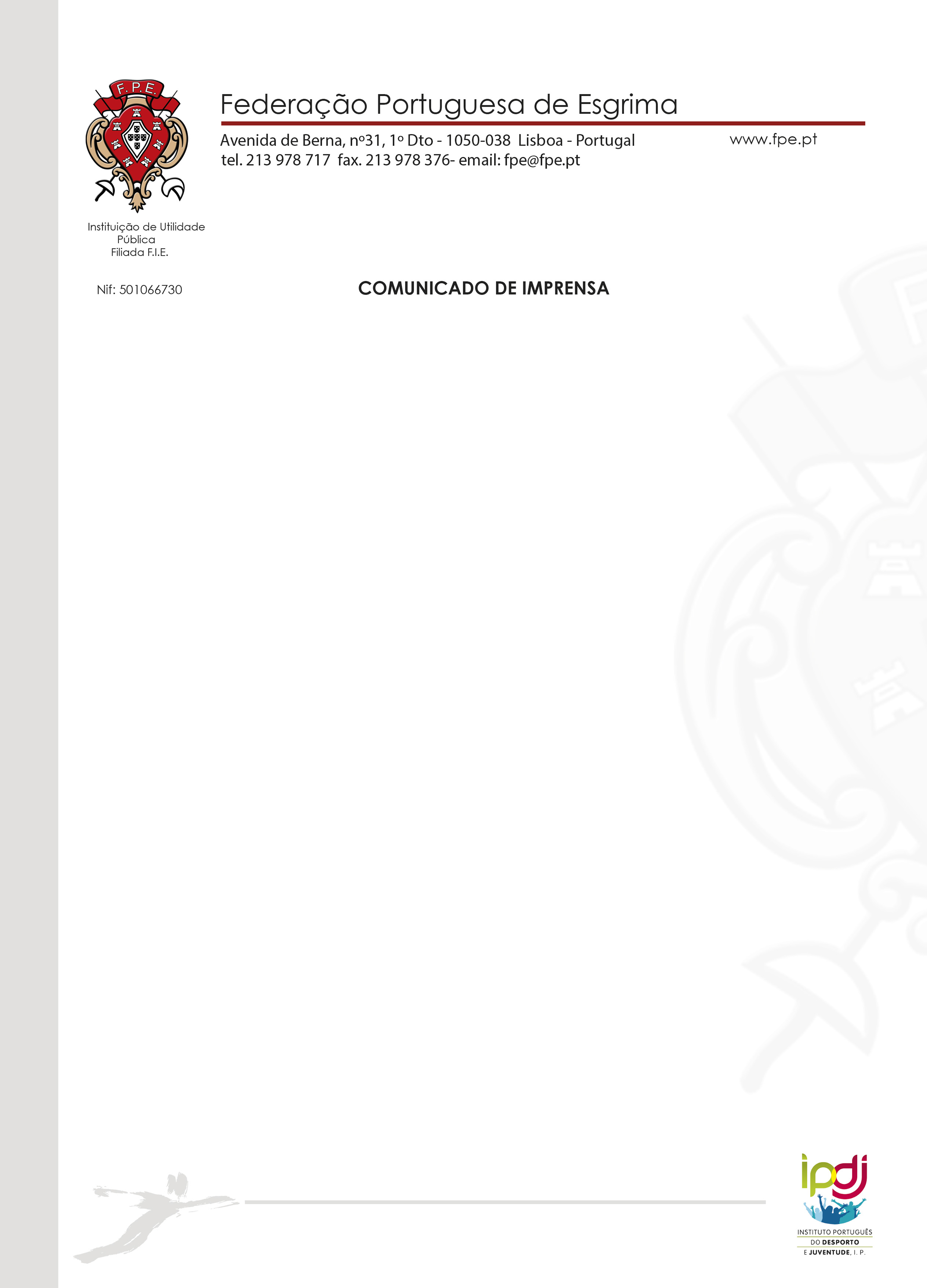 09 de outubro 2016Esgrima: Odivelas acolhe etapa inaugural do Ranking Nacional Junior e SeniorCompetições terão lugar no Pavilhão Pedro Alexandrino, em Odivelas, nos próximos dias 15 e 16 de outubroSerá já nos próximos dias 15 e 16 de outubro que terão lugar, no Pavilhão Pedro Alexandrino, em Odivelas, as primeiras competições dos Circuitos Nacionais de Juniores e Seniores.No sábado, dia 15 de outubro, as competições de Juniores terão início pelas 9 horas, nas vertentes de Espada Masculina e Feminina. Ainda da parte da manhã (11 horas) haverá lugar para as competições na arma de sabre, sendo que pelas 14 horas terão início as provas de Florete Masculino e Feminino.Já no dia seguinte, será a vez dos atletas Seniores entrarem em pista. Pelas 9 horas terão início as competições de florete Masculino e Feminino, sendo que às 11 horas estão agendadas as competições de Sabre. Da parte da tarde será a vez da Espada Masculina (13h30) e da Espada Feminina (15h30).